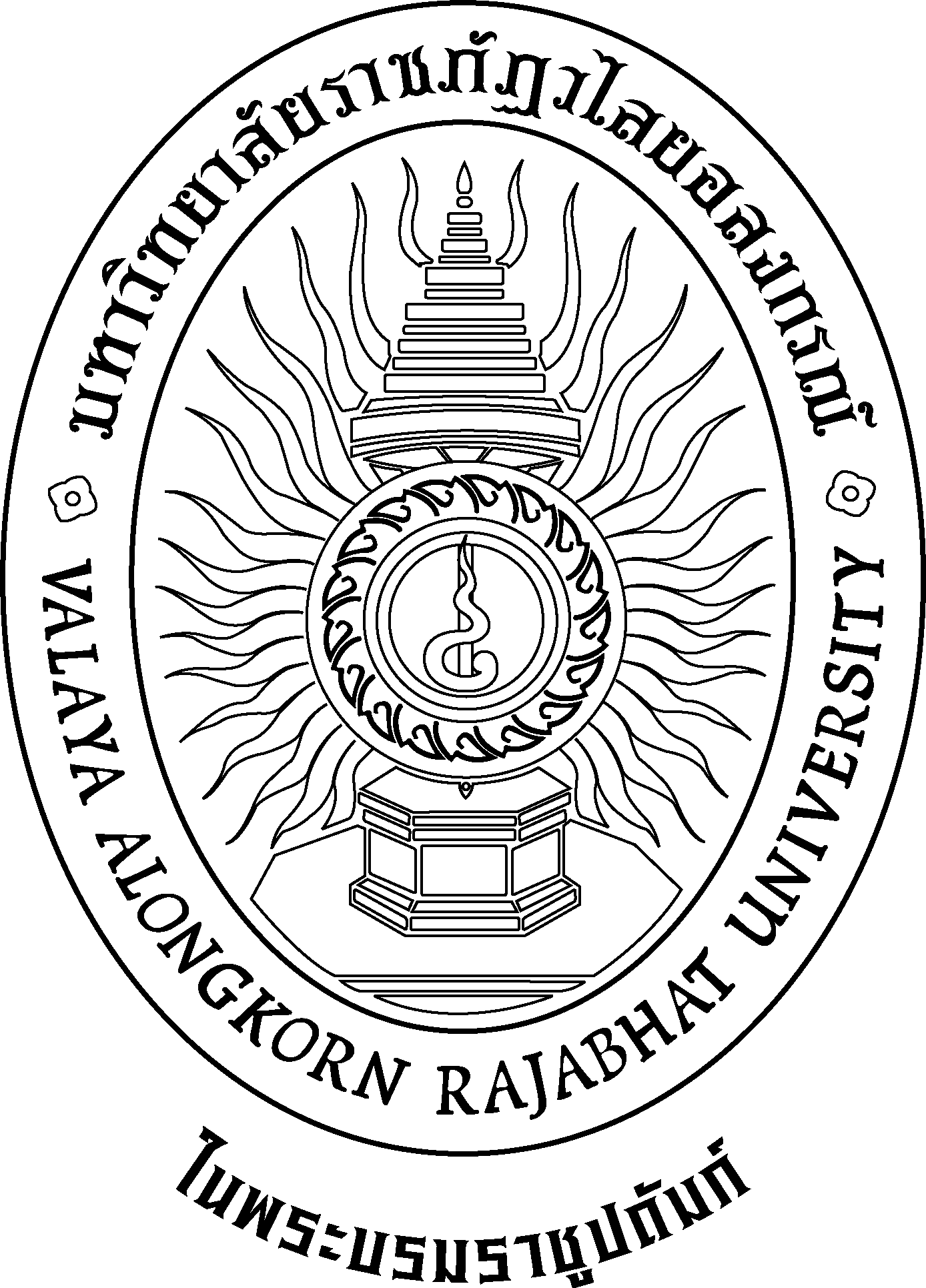 รายละเอียดการแก้ไขหลักสูตร (สมอ.08)หลักสูตรสาธารณสุขศาสตรบัณฑิตสาขาวิชาการจัดการสถานพยาบาลหลักสูตรใหม่ พ.ศ. 2556คณะวิทยาศาสตร์และเทคโนโลยีมหาวิทยาลัยราชภัฏวไลยอลงกรณ์ ในพระบรมราชูปถัมภ์จังหวัดปทุมธานีรายละเอียดการแก้ไขหลักสูตร (สมอ.08)หลักสูตรสาธารณสุขศาสตรบัณฑิต สาขาวิชาการจัดการสถานพยาบาลหลักสูตรใหม่ พ.ศ. 2556ชื่อสถาบันอุดมศึกษา	:  มหาวิทยาลัยราชภัฏวไลยอลงกรณ์ ในพระบรมราชูปถัมภ์ จังหวัดปทุมธานีคณะ/วิทยาลัย		:  คณะวิทยาศาสตร์และเทคโนโลยีรหัสและชื่อหลักสูตรภาษาไทย		:  หลักสูตรสาธารณสุขศาสตรบัณฑิต สาขาวิชาการจัดการสถานพยาบาลภาษาอังกฤษ		:  Bachelor of Public Health Program in Hospital Managementชื่อปริญญาและสาขาวิชา สถานภาพของหลักสูตรและการพิจารณาอนุมัติ/เห็นชอบหลักสูตร หลักสูตรใหม่ พ.ศ. 2556 ฉบับเดิมได้รับทราบจากสำนักงานคณะกรรมการการอุดมศึกษา   เมื่อวันที่ 29 เดือน เมษายน พ.ศ. 2557 หลักสูตรใหม่ พ.ศ. 2556 เริ่มใช้ตั้งแต่ภาคการศึกษาที่ 1 ปีการศึกษาที่ 2557	  สถานะ การแก้ไขปรับปรุงเล็กน้อย (สมอ.08)4. เหตุผลในการปรับปรุงแก้ไขเนื่องจากมีการเปลี่ยนแปลงรายชื่อคณะกรรมการอาจารย์ประจำหลักสูตรและอาจารย์ผู้รับผิดชอบหลักสูตร5. สาระในการปรับปรุงแก้ไข เปลี่ยนรายชื่อคณะกรรมการอาจารย์ประจำหลักสูตร และอาจารย์ผู้รับผิดชอบหลักสูตร ดังนี้5.1 เดิม นายแพทย์สุกิจ จำปาเงิน เป็น อาจารย์ศุภางค์ วัฒนเสย5.2 เดิม อาจารย์สุพัตรา สุขชีพ เป็น อาจารย์ชฎาภรณ์ กลิ่นกุหลาบ5.3 เดิม รองศาสตราจารย์ ดร.ทองหล่อ เดชไทย เป็น อาจารย์พิชสุดา เดชบุญ ตารางเปรียบเทียบข้อแตกต่างระหว่างหลักสูตรเดิมกับหลักสูตรฉบับปรับปรุงเล็กน้อย	5.1 การปรับคณะกรรมการอาจารย์ประจำหลักสูตรและอาจารย์ผู้รับผิดชอบหลักสูตรหมายเหตุ * หมายถึงอาจารย์ผู้รับผิดชอบหลักสูตร6. ไม่กระทบโครงสร้างหลักสูตรภายหลังปรับปรุงแก้ไข เมื่อเปรียบเทียบกับโครงสร้างเดิม และเกณฑ์มาตรฐานหลักสูตรระดับปริญญาตรี พ.ศ. 2548 ของกระทรวงศึกษาธิการรับรองความถูกต้องของข้อมูล                                                                                                                         (ลงชื่อ)      (รองศาสตราจารย์ ดร.สมบัติ  คชสิทธิ์)             					     ตำแหน่ง อธิการบดี       วันที่ 8 เดือน มกราคม พ.ศ. 2559ภาษาไทยชื่อเต็ม:สาธารณสุขศาสตรบัณฑิต (การจัดการสถานพยาบาล)ชื่อย่อ:ส.บ. (การจัดการสถานพยาบาล)ภาษาอังกฤษชื่อเต็ม:Bachelor of Public Health (Hospital Management)ชื่อย่อ:B.P.H. (Hospital Management)ปรับปรุงหลักสูตรเล็กน้อย (สมอ.08) พ.ศ.เริ่มใช้กับนักศึกษา        ที่เข้าศึกษา               ในปีการศึกษาเริ่มใช้ภาคการศึกษา/ปีการศึกษาครั้งที่/วัน เดือน ปี   สภาวิชาการเห็นชอบครั้งที่/วัน เดือน ปี   สภามหาวิทยาลัยอนุมัติ255825581/255813/255824 ธันวาคม 25581/25597 มกราคม 2559หลักสูตรเดิม พ.ศ. 2557หลักสูตรเดิม พ.ศ. 2557หลักสูตรเดิม พ.ศ. 2557หลักสูตรฉบับปรับปรุงเล็กน้อย (สมอ.08) พ.ศ. 2558หลักสูตรฉบับปรับปรุงเล็กน้อย (สมอ.08) พ.ศ. 2558หลักสูตรฉบับปรับปรุงเล็กน้อย (สมอ.08) พ.ศ. 2558เหตุผลชื่อ-นามสกุลคุณวุฒิ/สาขาวิชาที่จบ(เรียงคุณวุฒิ เอก/โท/ตรี)สถาบันการศึกษาที่จบ/ปีการศึกษาที่จบชื่อ-นามสกุลคุณวุฒิ/สาขาวิชาที่จบ(เรียงคุณวุฒิ เอก/โท/ตรี)สถาบันการศึกษาที่จบ/ปีการศึกษาที่จบเหตุผล1. อ.นพ.สุกิจ จำปาเงินบธ.ม.(บริหารธุรกิจ)ส.ม.(บริหารโรงพยาบาล)วท.บ.(การพยาบาลและผดุงครรภ์) M.D.(Doctor of Medicine)สถาบันบัณฑิตพัฒนบริหารศาสตร์, 2536.มหาวิทยาลัยมหิดล, 2535.มหาวิทยาลัยมหิดล, 2535.Divine Word University, Madang, Philippines, 2529.1. อ.ศุภางค์ วัฒนเสย*วท.ม.(สาธารณสุขศาสตร์) สาขาการจัดการสาธารณสุขวท.บ.(จุลชีววิทยา)California state University, East Bay, U.S.A., 2554.จุฬาลงกรณ์มหาวิทยาลัย, 2550.เนื่องจาก นายแพทย์สุกิจ จำปาเงินอาจารย์สุพัตรา สุขชีพ และรองศาสตราจารย์ ดร.ทองหล่อ เดชไทย สิ้นสุดสัญญาจ้าง2. อ.ยงยุทธ  สงวนชมวท.ม.(สาธารณสุขศาสตร์) สาขาบริหารโรงพยาบาลพย.บ.(พยาบาลศาสตร์)ค.บ.(เกษตรศาสตร์)มหาวิทยาลัยมหิดล, 2534.มหาวิทยาลัยมหิดล, 2547.วิทยาลัยครูพระนคร, 2526.2. อ.ยงยุทธ สงวนชม*วท.ม.(สาธารณสุขศาสตร์) สาขาบริหารโรงพยาบาลพย.บ.(พยาบาลศาสตร์)ค.บ.(เกษตรศาสตร์)มหาวิทยาลัยมหิดล, 2534.มหาวิทยาลัยมหิดล, 2547.วิทยาลัยครูพระนคร, 2526.เนื่องจาก นายแพทย์สุกิจ จำปาเงินอาจารย์สุพัตรา สุขชีพ และรองศาสตราจารย์ ดร.ทองหล่อ เดชไทย สิ้นสุดสัญญาจ้าง3. อ.สุพัตรา สุขชีพวท.ม.(สาธารณสุขศาสตร์) สาขาบริหารโรงพยาบาลพย.บ.(พยาบาลศาสตร์)มหาวิทยาลัยมหิดล, 2533.มหาวิทยาลัยสุโขทัยธรรมมาธิราช, 2529.3. อ.ชฎาภรณ์    กลิ่นกุหลาบ*  พย.ม.(พยาบาลศาสตร์)  พย.บ.(พยาบาลศาสตร์)มหาวิทยาลัยบูรพา, 2532.วิทยาลัยพยาบาลสวรรค์ประชารักษ์, 2557.เนื่องจาก นายแพทย์สุกิจ จำปาเงินอาจารย์สุพัตรา สุขชีพ และรองศาสตราจารย์ ดร.ทองหล่อ เดชไทย สิ้นสุดสัญญาจ้างหลักสูตรเดิม พ.ศ. 2557หลักสูตรเดิม พ.ศ. 2557หลักสูตรเดิม พ.ศ. 2557หลักสูตรฉบับปรับปรุงเล็กน้อย (สมอ.08) พ.ศ. 2558หลักสูตรฉบับปรับปรุงเล็กน้อย (สมอ.08) พ.ศ. 2558หลักสูตรฉบับปรับปรุงเล็กน้อย (สมอ.08) พ.ศ. 2558เหตุผลชื่อ-นามสกุลคุณวุฒิ/สาขาวิชาที่จบ(เรียงคุณวุฒิ เอก/โท/ตรี)สถาบันการศึกษาที่จบ/ปีการศึกษาที่จบชื่อ-นามสกุลคุณวุฒิ/สาขาวิชาที่จบ(เรียงคุณวุฒิ เอก/โท/ตรี)สถาบันการศึกษาที่จบ/ปีการศึกษาที่จบเหตุผล4. รศ.ดร.ทองหล่อ     เดชไทย D.H.Sc.(Health Science) M.P.H.(Health Service     Administration) M.S.W. (Rural Community   Organization and Planning) วท.บ. (สุขาภิบาล)Loma Linda University, Loma Linda, U.S.A., 2523.Loma Linda University, Loma Linda, U.S.A., 2522.Agra University, India, 2513.มหาวิทยาลัยมหิดล, 2511.4. อ.พิชสุดา  เดชบุญ*วท.ม.(สาธารณสุขศาสตร์) สาขาอนามัยครอบครัว  วท.บ.(สาธารณสุขศาสตร์)   สาขาสุขศึกษาและพฤติกรรม  ศาสตร์มหาวิทยาลัยมหิดล, 2557.มหาวิทยาลัยมหิดล, 2555.5. อ.นันทิภา แก้วลี  วท.ม.(สาธารณสุขศาสตร์)   สาขาโรคติดเชื้อและวิทยาการระบาด วท.บ.(เทคนิคการแพทย์)มหาวิทยาลัยมหิดล, 2554.มหาวิทยาลัยรังสิต, 2550.5. อ.นันทิภา แก้วลี*  วท.ม. (สาธารณสุขศาสตร์)   สาขาโรคติดเชื้อและวิทยาการระบาด วท.บ. (เทคนิคการแพทย์)มหาวิทยาลัยมหิดล, 2554.มหาวิทยาลัยรังสิต, 2550.หมวดวิชาเกณฑ์กระทรวงศึกษาธิการ พ.ศ. 2548โครงสร้างเดิมหลักสูตรเดิม        พ.ศ. 2557โครงสร้างใหม่ หลักสูตรฉบับปรับปรุงเล็กน้อย(สมอ.08) พ.ศ.25581) หมวดวิชาศึกษาทั่วไป ไม่น้อยกว่า30  หน่วยกิต30  หน่วยกิต30  หน่วยกิต   1.1) กลุ่มวิชาภาษาและการสื่อสาร-9  หน่วยกิต-   1.2) กลุ่มวิชามนุษยศาสตร์และสังคมศาสตร์-13  หน่วยกิต-   1.3) กลุ่มวิชาคณิตศาสตร์วิทยาศาสตร์และเทคโนโลยี-8  หน่วยกิต-2) หมวดวิชาเฉพาะ ไม่น้อยกว่า84  หน่วยกิต102  หน่วยกิต102  หน่วยกิต   2.1) กลุ่มวิชาเนื้อหา ไม่น้อยกว่า-95  หน่วยกิต95  หน่วยกิต       2.1.1) กลุ่มวิชาบังคับ-86  หน่วยกิต86  หน่วยกิต       2.1.2) กลุ่มวิชาเลือก-9  หน่วยกิต9  หน่วยกิต   2.2) กลุ่มวิชาปฏิบัติการและฝึกประสบการณ์วิชาชีพ ไม่น้อยกว่า-7  หน่วยกิต7  หน่วยกิต3) หมวดวิชาเลือกเสรี ไม่น้อยกว่า6  หน่วยกิต6  หน่วยกิต6  หน่วยกิตหน่วยกิตรวมไม่น้อยกว่า120  หน่วยกิต138  หน่วยกิต138  หน่วยกิต